「日本最南端の古墳群」イメージキャラクター名称応募用紙私は、募集要項の内容を確認し、注意事項等に同意の上、応募します。氏名性別・年齢住所〒　　　　－　　　　　電話番号横瀬古墳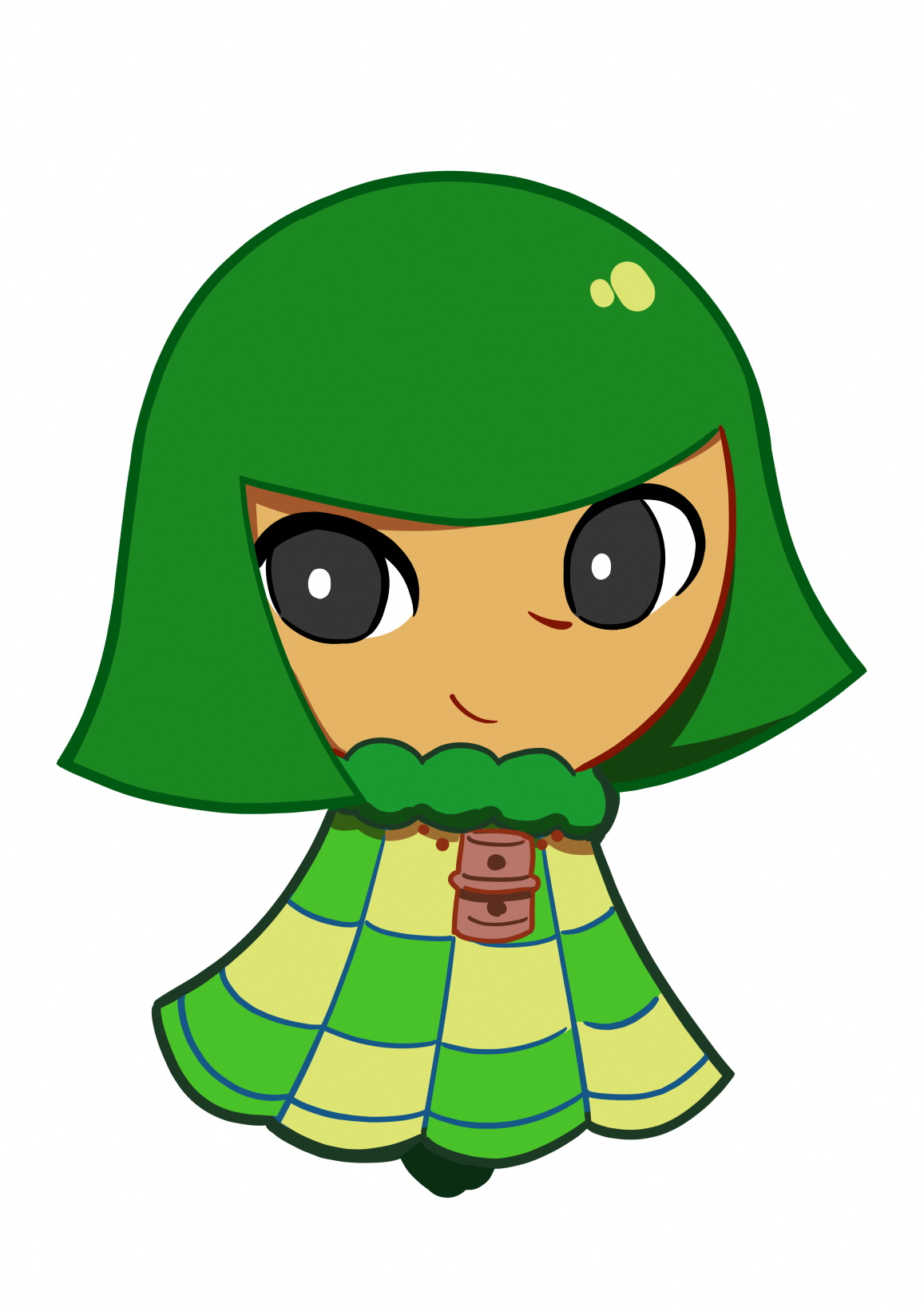 キャラクター名：横瀬古墳名づけの理由：唐仁古墳群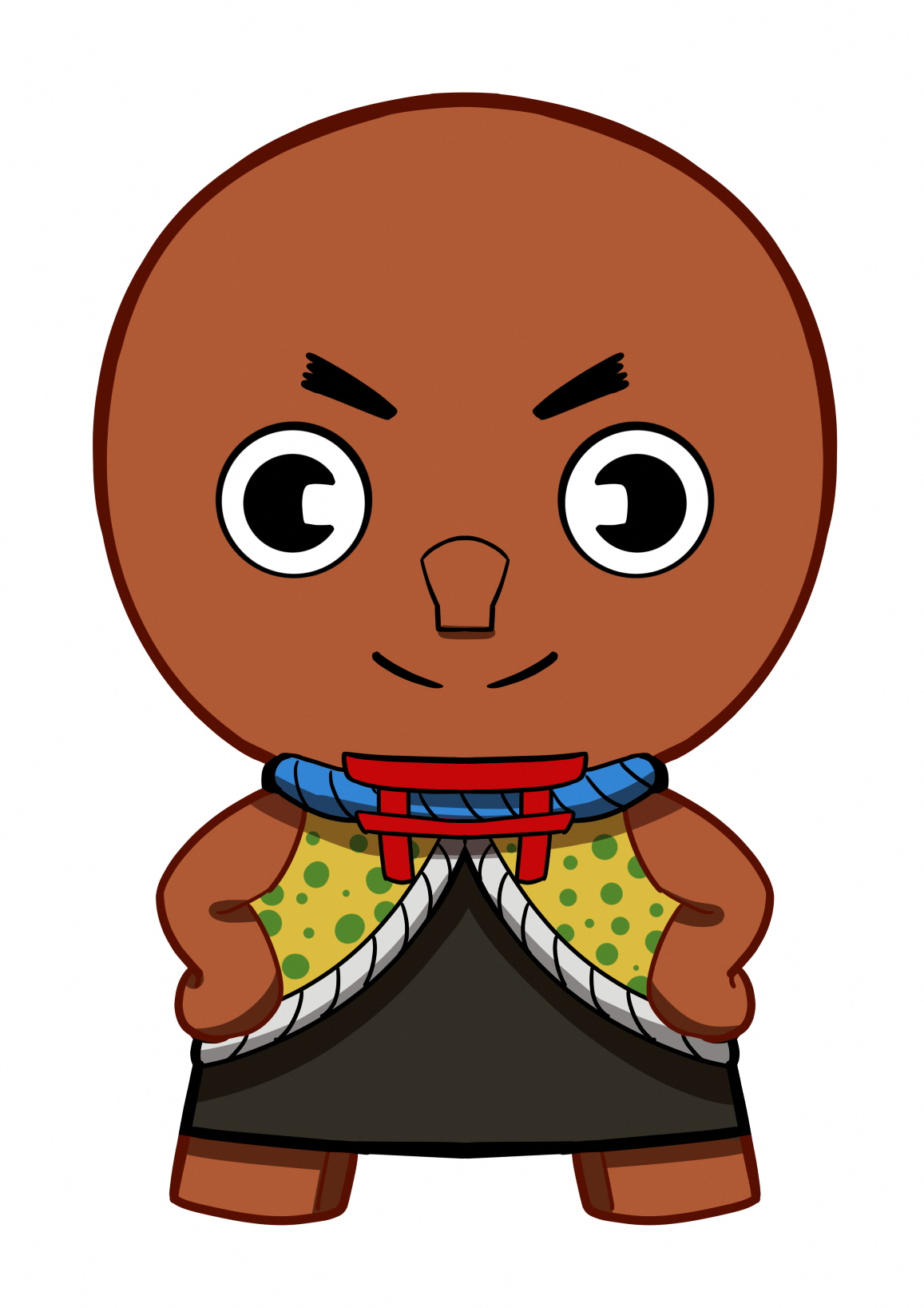 キャラクター名：唐仁古墳群名づけの理由：塚崎古墳群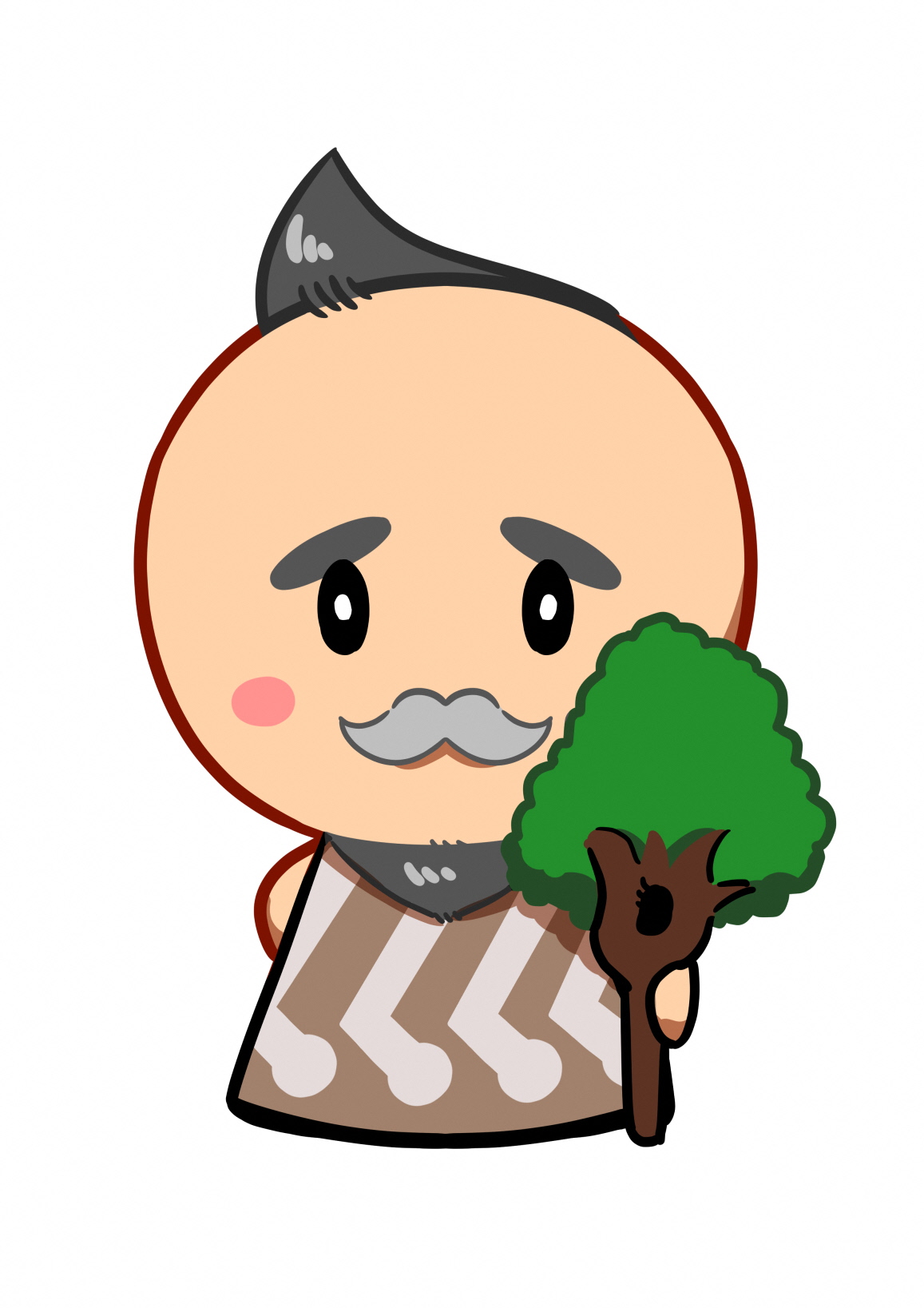 キャラクター名：塚崎古墳群名づけの理由：